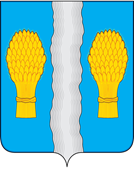 АДМИНИСТРАЦИЯ(исполнительно – распорядительный орган)муниципального образованиясельское поселение«Село Перемышль»ПОСТАНОВЛЕНИЕс. Перемышль«21» марта 2024года                                                                         № 19О внесении изменений в муниципальную программу«Безопасность жизнедеятельности на территориимуниципального образованиясельское поселение «Село Перемышль», утвержденнуюпостановлением администрации МО СП «Село Перемышль» от 31 января 2020года № 5 9 (в ред. от 12.01.2023г. № 13)	Руководствуясь Федеральными законами от 21.12.1994 N 68-ФЗ "О защите населения и территорий от чрезвычайных ситуаций природного и техногенного характера"; от 21 декабря 1994 г. N 69-ФЗ "О пожарной безопасности"; от 06.10.2003 N 131-ФЗ "Об общих принципах организации местного самоуправления в Российской Федерации", Соглашения «О передаче  органами местного самоуправления муниципального района «Перемышльский район» органам местного самоуправления сельских поселений входящих в состав муниципального района «Перемышльский район» осуществления части своих полномочий, руководствуясь Уставом сельского поселения «Село Перемышль», Администрация муниципального образования сельское поселение «Село Перемышль»ПОСТАНОВЛЯЕТ:1. Внести в  муниципальную программу «Безопасность жизнедеятельности на территории муниципального образования сельское поселение «Село Перемышль» , утвержденную постановлением администрации СП «Село Перемышль»  следующие изменения:1.1 Изложить паспорт муниципальной программы , перечень мероприятий муниципальной программы в новой редакции (прилагается). 2. Контроль за исполнением настоящего постановления оставляю за собой. 3. Настоящее постановление вступает в силу со дня его официального обнародования.  Глава администрации  СП «Село Перемышль»                                                    А.Н.КапустинПриложение   к постановлению от 21413.03.2024 г. №19«О внесении изменений в  муниципальную программу«Безопасность жизнедеятельности на территориимуниципального образования сельское поселение «Село Перемышль»ПАСПОРТмуниципальной программы «Безопасность жизнедеятельности на территории сельского поселения «Село Перемышль» на 2020-2025 годы»Раздел 1"Приоритеты муниципальной политики в сфере реализации муниципальной программы»Муниципальная программа сформирована в соответствии с приоритетами, определенными стратегическими документами Российской Федерации. Приоритеты муниципальной политики в сфере безопасности жизнедеятельности на территории муниципального образования сельское поселение «Село Перемышль» определены Концепцией строительства сил и средств Министерства Российской Федерации по делам гражданской обороны, чрезвычайным ситуациям и ликвидации последствий стихийных бедствий на период до 2025 года, утвержденной Президентом Российской Федерации 28 января 2010 г., Стратегией социально-экономического развития Калужской области, утвержденной постановлением Правительства Калужской области от 29 июня 2009 г. N 250. Основным приоритетом муниципальной политики в сфере безопасности жизнедеятельности на территории муниципального образования сельское поселение «Село Перемышль» является создание и совершенствование безопасных условий жизнедеятельности населения на территории поселения. Реализация муниципальной политики в сфере безопасности жизнедеятельности на территории муниципального образования сельское поселение осуществляется в соответствии с федеральными законами: от 21 декабря 1994 г. N 68-ФЗ "О защите населения и территорий от чрезвычайных ситуаций природного и техногенного характера", от 21 декабря 1994 г. N 69-ФЗ "О пожарной безопасности", от 22 июля 2008 г. N 123-ФЗ "Технический регламент о требованиях пожарной безопасности", от 12 февраля 1998 г. N 28-ФЗ "О гражданской обороне". Проведение единой государственной политики Российской Федерации в области ГО является важной задачей по совершенствованию оборонного строительства, обеспечению безопасности государства и целенаправленной деятельности органов государственной власти Российской Федерации, органов исполнительной власти субъектов Российской Федерации, органов местного самоуправления и организаций в осуществлении защиты населения, материальных и культурных ценностей на территории Российской Федерации от опасностей, возникающих при ведении военных действий или вследствие этих действий, а также при возникновении ЧС (Основы единой государственной политики Российской Федерации в области гражданской обороны на период до 2030 года утверждены Президентом Российской Федерации 20 июня 2017 г. № 4210п-П4 (далее – Основы государственной политики в области ГО).                                                                     Раздел 2"Обобщенная характеристика основных мероприятий муниципальной программы"Подготовка населения сельского поселения в области обеспечения безопасности жизнедеятельности является одним из важнейших условий своевременного и эффективного реагирования при оповещении и информировании об угрозах и опасностях военного и мирного времени.На протяжении всей истории люди подвергались и подвергаются воздействию стихийных бедствий, аварий, катастроф и военных действий, которые уносят тысячи жизней, причиняют колоссальный экономический ущерб, за короткое время разрушают все, что создавалось десятилетиями и даже веками.Программа направлена на выполнение задач:в области предупреждения и ликвидации ЧС:- обеспечение готовности органов управления, сил и средств к действиям по предупреждению и ликвидации ЧС;- сбор, обработка, обмен и выдача информации в области защиты населения и территорий от ЧС;- прогнозирование и оценка социально-экономических последствий ЧС;- создание резервов финансовых материальных ресурсов для ликвидации ЧС;- ликвидация ЧС;- осуществление мероприятий по социальной защите пострадавшего населения и территорий.В области ГО:- подготовка и обучение населения в области ГО;- оповещение населения об опасностях, возникающих при ведении военных действий или вследствие этих действий, а также при ликвидации ЧС;- эвакуация населения, материальных и культурных ценностей;- предоставление населению убежищ и средств индивидуальной защиты;- проведение мероприятий по световой и другим видам маскировки;- проведение аварийно-спасательных работ;- первоочередное обеспечение населения, пострадавшего при ведении военных действий или вследствие этих действий;- борьба с пожарами, возникающими при ведении боевых действий или вследствие этих действий;- обнаружение и обозначение районов, подвергшихся радиоактивному, химическому, биологическому и иному заражению;- санитарная обработка населения, обеззараживание зданий и сооружений, специальная обработка техники и территорий;- организация и проведение мероприятий ГО;- осуществление мер по поддержанию сил и средств ГО в состоянии постоянной готовности;- планирование мероприятий по подготовке к эвакуации населения, материальных и культурных ценностей.В области обеспечения безопасности людей на водных объектах:- организация порядка учета зон рекреации (места массового отдыха, купания, занятия спортом, туризма) водных объектов;- организация проведения технического освидетельствования зон рекреации водных объектах;- выполнение мер обеспечения безопасности детей на воде;- выполнение мер безопасности на льду;- выполнение мер обеспечения безопасности населения при пользовании зонами рекреации водных объектов.В области мобилизационной подготовки:- организация мобилизационной подготовки органов местного самоуправления;- создание и подготовка запасного пункта управления Главы администрации муниципального района;- организация бронирования руководителей, специалистов, квалифицированных рабочих и служащих из числа военнообязанных, пребывающих в запасе Вооруженных Сил Российской Федерации.Раздел3«Цели, задачи и индикаторы (показатели) достижения целей и решения задач муниципальной программы"Основной целью программы является обеспечение необходимых условий для безопасности жизнедеятельности населения, сокращения материальных потерь от ЧС, повышение качества подготовки населения в области ГО, выполнение мероприятий по безопасности людей при пользовании зонами рекреации водных объектов и защита населения от террористических актов.Достижение поставленной цели обеспечивается решением следующих задач:- выполнение мероприятий по предупреждению и ликвидации ЧС на территории муниципального района;- обучение и подготовка населения в области ГО и ЧС;- выполнение мер безопасности в зонах рекреации водных объектов и обучение поведения населения на водных объектах;- обучение населения поведению в условиях угрозы террористического акта и при совершении террористического акта;- повышение ответственности должностных лиц органов самоуправления и организаций за выполнение мероприятий по обеспечению безопасности жизнедеятельности населения;- создать эффективную систему информирования и оповещения населения при возникновении кризисных ситуаций;- совершенствовать техническую оснащенность сил и средств, необходимых для ликвидации последствий чрезвычайных ситуаций;- привлечение наибольшего количества населения в добровольные пожарные дружины;- оснащение добровольных пожарных формирований средствами пожаротушения; - совершенствовать систему обеспечения безопасности людей на водных объектах.  Обеспечение охраны общественного порядка: - развитие гражданской инициативы в области обеспечения общественной безопасности граждан;- содержание совместно с правоохранительными органами правопорядка на территории сельского поселения «Село Перемышль»;- проведение мероприятий, направленных на снижение преступности.Срок реализации программы 2020-2025гг.СВЕДЕНИЯОБ ИНДИКАТОРАХ МУНИЦИПАЛЬНОЙ ПРОГРАММЫ(ПОКАЗАТЕЛЯХ ПОДПРОГРАММЫ) И ИХ ЗНАЧЕНИЯ«Безопасность жизнедеятельности на территориисельского поселения «Село Перемышль»--------------------------------<*> При включении новых индикаторов (показателей) над их значениями за год, в котором они включаются, ставится сноска "<*>".Раздел 4"Объем финансовых ресурсов, необходимых для реализации муниципальной программы"ПЕРЕЧЕНЬ МЕРОПРИЯТИЙ МУНИЦИПАЛЬНОЙ ПРОГРАММЫ «Безопасность жизнедеятельности на территориимуниципального образовании сельского поселения «Село Перемышль»Ответственный исполнитель муниципальной программыАдминистрация ( исполнительно- распорядительный орган) муниципального образования сельское поселение «Село Перемышль»Участники муниципальной программыАдминистрация ( исполнительно- распорядительный орган) муниципального образования сельское поселение «Село Перемышль»Цель муниципальной программы- повысить безопасность населения и защищенность особо важных объектов от угроз природного и техногенного характера, а также повысить безопасность на водных объектах;-обеспечить необходимые условия для безопасной жизнедеятельности и устойчивого социально- экономического развития поселения;- создать в поселении систему информирования и оповещения населения в местах массового пребывания людей;- подготовить руководящий состав администрации по вопросам гражданской обороны и действиям при ликвидации последствий чрезвычайных ситуаций;- привлечь социально-активных граждан к участию в обеспечении охраны общественного правопорядкаЗадачи муниципальной программы- создать эффективную систему информирования и оповещения населения при возникновении кризисных ситуаций;- совершенствовать техническую оснащенность сил и средств, необходимых для ликвидации последствий чрезвычайных ситуаций;- привлечение наибольшего количества населения в добровольные пожарные дружины;-оснащение добровольных пожарных формирований средствами пожаротушения;- совершенствовать систему обеспечения безопасности людей на водных объектах.  Обеспечение охраны общественного порядка: -развитие гражданской инициативы в области обеспечения общественной безопасности граждан;-содержание совместно с правоохранительными органами правопорядка на территории сельского поселения «Село Перемышль»;-проведение мероприятий, направленных на снижение преступностиИндикаторы муниципальной программы-сокращение количества, масштабов и последствий пожаров на территории поселения, жилищном секторе, лесах, в том числе обусловленных бытовыми причинами, за счет усиления системы профилактики пожаров и повышения активности населения;- повышение ответственности должностных лиц организаций за выполнение мероприятий по обеспечению пожарной безопасности на подведомственной территории, в зданиях и сооружениях;- более эффективное и качественное обеспечение безопасности населения в части пожарной безопасности.Снижение уровня преступности на территории сельского поселения «Село Перемышль».Сроки и этапы реализации муниципальной программы   2020 – 2025 годыОбъём финансирования муниципальной программы за счёт всех источников финансирования(тыс.руб)2770,0Ожидаемые результаты реализации муниципальной программы  Реализация Программы позволит:- повысить уровень информированности населения сельского поселения «Село Перемышль» по вопросам гражданской обороны, защиты  от последствий возможных чрезвычайных ситуаций и соблюдения безопасности на водных объектах;- обеспечить возможность оповещения населения при возникновении чрезвычайных ситуаций природного и техногенного характера;- создать материально-технические условия для оказания помощи гражданам, пострадавшим в результате возникновения чрезвычайных ситуаций природного и техногенного характера, а также для обеспечения проведения первичных мероприятий при наступлении данных обстоятельств.    Повышение уровня пожарной безопасности объектов жилищного фонда, объектов муниципальной и иных форм собственности, лесов на территории поселения;привлечение организаций различных форм собственности к решению вопросов противопожарной защиты;создание необходимых условий для предотвращения пожаров, спасения жизни людей и материальных ценностей;совершенствование системы тушения пожаров и проведение первоочередных аварийно-спасательных работ;формирование у населения основ правовой культуры в вопросах обеспечения противопожарной защиты.Снижение уровня преступности на территории сельского поселения «Село Перемышль»N п/пНаименование индикатора (показателя)Ед. изм.Значение по годамЗначение по годамЗначение по годамЗначение по годамЗначение по годамЗначение по годамЗначение по годамЗначение по годамЗначение по годамЗначение по годамЗначение по годамЗначение по годамЗначение по годамЗначение по годамЗначение по годамЗначение по годамЗначение по годамЗначение по годамN п/пНаименование индикатора (показателя)Ед. изм.Год, предшествующий году разработки муниципальной программы2019г.Год, предшествующий году разработки муниципальной программы2019г.Год, предшествующий году разработки муниципальной программы2019г.Год разработки муниципальной программыГод разработки муниципальной программыГоды реализации муниципальной программыГоды реализации муниципальной программыГоды реализации муниципальной программыГоды реализации муниципальной программыГоды реализации муниципальной программыГоды реализации муниципальной программыГоды реализации муниципальной программыГоды реализации муниципальной программыГоды реализации муниципальной программыГоды реализации муниципальной программыГоды реализации муниципальной программыГоды реализации муниципальной программыГоды реализации муниципальной программыN п/пНаименование индикатора (показателя)Ед. изм.Год, предшествующий году разработки муниципальной программы2019г.Год, предшествующий году разработки муниципальной программы2019г.Год, предшествующий году разработки муниципальной программы2019г.Год разработки муниципальной программыГод разработки муниципальной программы1-й год1-й год2-й год2-й год3-й год3-й год4-й год4-й год5-й год5-й год6-й год6-й год__-й годНаименование муниципальной программы Наименование муниципальной программы Наименование муниципальной программы Наименование муниципальной программы Наименование муниципальной программы Наименование муниципальной программы Наименование муниципальной программы Наименование муниципальной программы Наименование муниципальной программы Наименование муниципальной программы Наименование муниципальной программы Наименование муниципальной программы Наименование муниципальной программы Наименование муниципальной программы Наименование муниципальной программы Наименование муниципальной программы Наименование муниципальной программы Наименование муниципальной программы Наименование муниципальной программы Наименование муниципальной программы Наименование муниципальной программы 1Безопасность жизнедеятельности на территории сельского поселения «Село Перемышль» на 2020-2025 годыТыс.Руб.Тыс.Руб.2770,0393,2393,2370,8370,8413,2413,2398,2398,2398,2398,2398,2398,2398,2398,2№п/пНаименование мероприятияСроки реализацииУчастник программыИсточники финансированияСумма расходов, всего(тыс. руб.)в том числе по годам реализации программы:в том числе по годам реализации программы:в том числе по годам реализации программы:в том числе по годам реализации программы:в том числе по годам реализации программы:в том числе по годам реализации программы:в том числе по годам реализации программы:№п/пНаименование мероприятияСроки реализацииУчастник программыИсточники финансированияСумма расходов, всего(тыс. руб.)2020 г. 2021 год 2022 год 2023 год 2024год 2025 год 1Пожарная безопасность, ликвидация ЧС2020-2025Муниципальный районБюджет сельского поселения192,6   30,07,650,035,035,035,02Обеспечение безопасности людей на водных обьектах2020-2025Муниципальный районБюджет сельского поселени2179,2363,2363,2363,2363,2363,2363,2